New Wording for Event Announcement Registration StructuresThe terminology has been changed and we are no longer to use “Non-Member Surcharge” when announcing fee structures for events. We are being asked to use the following verbiage:“Adult Event Registration” instead of “Adult Event Fee”“Adult Member Discount Event Registration” instead of “Adult Non-Member Surcharge Fee”Additionally, event costs are to be listed first as the “Adult Event Registration” which would be $5 greater than the calculated adult registration fee in the “Fee Schedule Details” section. Below is an example event announcement to further detail how the calculation and wording should be.Example:The Super Awesome Event will be held on the 13th of Never in the Shire of Broomcloset. The Autocrat is Lord Sugar and the Head Cook will be Master Grumpypants Culinarygenius of Glasgow. The theme of the day is “Diseases of the Thirteenth Century” and the feast will focus on fare that would have been available in England during a famine. The Adult Event Registration will be $20. Adult Member Discount Event Registration will be $15. Children 0-5 free; age 6-17 $7.50. The Family Cap will be $56. The Adult Member Discount Family Cap will be $46. These fees include lunch, but not Feast. Adult Event Registration with Feast will be $30. Adult Member Discount Event Registration with Feast will be $25. Children 0-5 free; age 6-17 $12.50.Make checks payable to SCA PA, Inc. – BMDL. The Head Tollner for this event is Annie Moneybags. Send pre-registrations to her at 1313 Mockingbird Lane, Allison Park, PA 15101.Boilerplate (change to suit your event):The Adult Event Registration will be [$AMOUNT]. Adult Member Discount Event Registration will be [$AMOUNT-$5]. Children 0-5 free; age 6-17 [HALF ADULT MEMBER DISCOUNT EVENT REGISTRATION]. The Family Cap will be [$AMOUNT+$10]. The Adult Member Discount Family Cap will be [FAMILY CAP AMOUNT - $10]. These fees include lunch, but not Feast. Adult Event Registration with Feast will be [$AMOUNT+$5]. Adult Member Discount Event Registration with Feast will be [$AMOUNT-$5]. Children 0-5 free; age 6-17 [HALF ADULT MEMBER DISCOUNT EVENT REGISTRATION].Required for Event AnnouncementRequired for Event AnnouncementRequired for Event AnnouncementRequired for Event AnnouncementProposed Date: Name of Event: Name of Event: Name of Event: End Date (if applicable):  Site Opening Time: Site Opening Time: Site Closing Time: Name and Address of Site: Name and Address of Site: Name and Address of Site: Name and Address of Site: Autocrat Names and Contact Info (and Mentor if needed): Autocrat Names and Contact Info (and Mentor if needed): Autocrat Names and Contact Info (and Mentor if needed): Autocrat Names and Contact Info (and Mentor if needed): Reservations Clerk Names and Contact Info: Reservations Clerk Names and Contact Info: Reservations Clerk Names and Contact Info: Reservations Clerk Names and Contact Info: Fee Schedule as it will appear in the event announcement: 
Fee Schedule as it will appear in the event announcement: 
Fee Schedule as it will appear in the event announcement: 
Fee Schedule as it will appear in the event announcement: 
Required in Announcement (if charging fees):Make checks payable to:
SCA PA, Inc. – BMDLRequired in Announcement (if charging fees):Make checks payable to:
SCA PA, Inc. – BMDLAdult Member Discount Event Registration Information: Please see “Fee Schedule Details” and attachment for how this is to be expressed in event announcements.Adult Member Discount Event Registration Information: Please see “Fee Schedule Details” and attachment for how this is to be expressed in event announcements.Other Site/ Event InfoOther Site/ Event InfoOther Site/ Event InfoTheme of Event: Theme of Event: Theme of Event: Planned Activities (include any fundraisers): Planned Activities (include any fundraisers): Planned Activities (include any fundraisers): Site Amenities (e.g.:  hall info, bathrooms, classrooms, changing rooms, fields, cabins, camping, etc.): 
Site Amenities (e.g.:  hall info, bathrooms, classrooms, changing rooms, fields, cabins, camping, etc.): 
Site Amenities (e.g.:  hall info, bathrooms, classrooms, changing rooms, fields, cabins, camping, etc.): 
Offsite Amenities (e.g.: hotels/crash space, grocery stores, gas stations, restaurants, closest major highway, etc.): 
Offsite Amenities (e.g.: hotels/crash space, grocery stores, gas stations, restaurants, closest major highway, etc.): 
Offsite Amenities (e.g.: hotels/crash space, grocery stores, gas stations, restaurants, closest major highway, etc.): 
Site Limitations: Site Limitations: Site Limitations: Total Site Capacity: Total Feast Capacity: Alcohol? Open Flames?  Accessible? 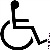 Pets? Notes: Notes: Notes: Special Items Needed from Seneschal (Check all that apply.)Special Items Needed from Seneschal (Check all that apply.)Special Items Needed from Seneschal (Check all that apply.)SCA, Inc. 501 (c) 3 FormSCA, Inc. Evidence of Insurance FormEvent to be bid to Kingdom if acceptedOther SCA Insurance Form (RARE; allow 6-8 weeks): Other SCA Insurance Form (RARE; allow 6-8 weeks): Other SCA Insurance Form (RARE; allow 6-8 weeks): Required Event Staff (not noted above)Required Event Staff (not noted above)Required Event Staff (not noted above)Head Cook/Food Coordinator: Head Cook/Food Coordinator: Mentor (if needed): Lunch Cook:  Check here if event is potluck  Check here if event is potluck Head Troll: Set-up: Set-up: Hall Clean-up: Kitchen Clean-up: Kitchen Clean-up: Conditionally Required Event Staff/ Encouraged Event StaffConditionally Required Event Staff/ Encouraged Event StaffConditionally Required Event Staff/ Encouraged Event StaffMarshals: Marshals: Marshals: MOL: Warranted Youth Minister: A&S Coordinator: A&S Coordinator: Royalty Liaison: Class Coordinator(s): Class Coordinator(s): Notes/Other Event Staff (e.g.: Head Server, Herald, Dancemaster, Merchant Liaison, Security, Parking, Crash Space/Hotel Liaison, Field Coordinator, Quest Organizer, etc.): Notes/Other Event Staff (e.g.: Head Server, Herald, Dancemaster, Merchant Liaison, Security, Parking, Crash Space/Hotel Liaison, Field Coordinator, Quest Organizer, etc.): Notes/Other Event Staff (e.g.: Head Server, Herald, Dancemaster, Merchant Liaison, Security, Parking, Crash Space/Hotel Liaison, Field Coordinator, Quest Organizer, etc.): Budget and FeesBudget and FeesBudget and FeesBudget and FeesRefer to Chapter 9, Section I.D. of the Local Exchequer HandbookRefer to Chapter 9, Section I.D. of the Local Exchequer HandbookRefer to Chapter 9, Section I.D. of the Local Exchequer HandbookRefer to Chapter 9, Section I.D. of the Local Exchequer HandbookBudget DetailsBudget DetailsBudget DetailsBudget DetailsA. Cost of Site: $ Cost of Refundable Deposit: $ Cost of Refundable Deposit: $ Cost of Refundable Deposit: $ B. Cost of Supplies $ Supply Details: Supply Details: Supply Details: C. Other Expenses: $ Other Expenses Details: Other Expenses Details: Other Expenses Details: D. Total Expenses: $ D. Total Expenses: $ Expected Attendance: Expected Attendance: E. # of Adults to break even: (Should be 5% - 20% smaller than Expected Attendance)(Should be 5% - 20% smaller than Expected Attendance)(Should be 5% - 20% smaller than Expected Attendance)Cost of Site Per Person: $ Divide Total Expenses (D) by # of Adults to break even (E).Divide Total Expenses (D) by # of Adults to break even (E).Divide Total Expenses (D) by # of Adults to break even (E).Cost of Lunch/Sideboard per Person: $ Cost of Lunch/Sideboard per Person: $ Cost of Feast per Person: $ Cost of Feast per Person: $ Fundraising is $2 per person with no early registration discount and $1 with an early registration discount.Fundraising is $2 per person with no early registration discount and $1 with an early registration discount.Fundraising is $2 per person with no early registration discount and $1 with an early registration discount.Fundraising is $2 per person with no early registration discount and $1 with an early registration discount.Other Budget Notes: Other Budget Notes: Other Budget Notes: Other Budget Notes: Fee Schedule DetailsFee Schedule DetailsFee Schedule DetailsFee Schedule DetailsYouth Discount Details (Standard: age 0-5 free; age 6-17 site and lunch/SB half price): Youth Discount Details (Standard: age 0-5 free; age 6-17 site and lunch/SB half price): Youth Discount Details (Standard: age 0-5 free; age 6-17 site and lunch/SB half price): Youth Discount Details (Standard: age 0-5 free; age 6-17 site and lunch/SB half price): Adult Site+Lunch+Feast = $Youth Site+Lunch+Feast = $Youth Site+Lunch+Feast = $Onboard (suggestion only)Adult Site+Lunch/SB = $Youth Site+Lunch/SB = $Youth Site+Lunch/SB = $Offboard (suggestion only)Adult Site Only, no food = $Youth Site Only, no food = $Youth Site Only, no food = $Outboard (suggested, not required)Adult Event Registration – Add $5 to Adult RegistrationAdult Event Registration – Add $5 to Adult RegistrationAdult Member Discount Event Registration – Adult Registration as calculated aboveAdult Member Discount Event Registration – Adult Registration as calculated aboveRegistration Details not covered above (e.g.: camping fees, family cap, etc.): 
Registration Details not covered above (e.g.: camping fees, family cap, etc.): 
Registration Details not covered above (e.g.: camping fees, family cap, etc.): 
Registration Details not covered above (e.g.: camping fees, family cap, etc.): 
Other ConsiderationsDonations to Kingdom/Other SCA Groups: Details of All Non-Youth Comps: Other Notes: 